新潟県事業承継ネットワーク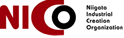 新潟県事業承継ネットワーク事務局　行Ｆ Ａ Ｘ：０２５－２４６－００３０　　メール：shokei@nico.or.jp申込期限：令和２年２月13日（木）　新潟県事業承継ネットワークのホームページからもお申込みいただけます。以下の欄に必要事項を記入いただき、上記宛先へお送りください。【会場へのアクセス】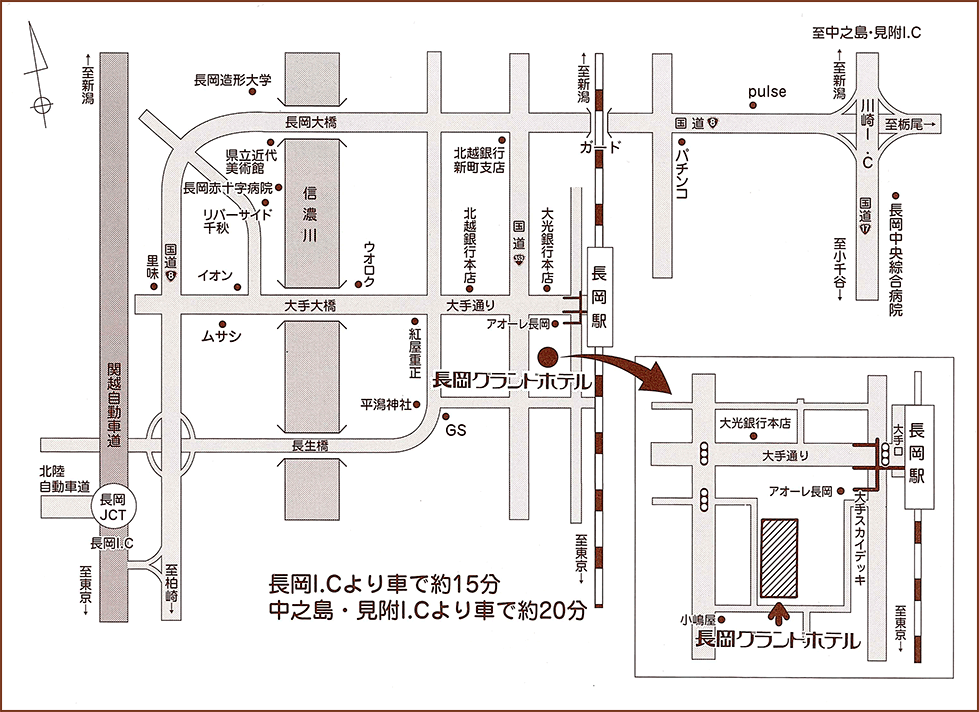 長岡グランドホテル長岡市東坂之上町１－２－１公共交通機関（鉄道）で長岡駅大手口より徒歩３分高速ＩＣからお車で長岡ＩＣから車で15分中之島見附ＩＣから20分駐車券の用意はございません。できるだけ公共交通機関をご利用ください。会　社　名住　　　所電 話 番 号メールアドレス参加者ご役職参加者氏名